　　年　　組　　番　　氏名　　　　　　　　　　　　　あ　　　　　　　　　年　　月　　日震災遺構　仙台市立荒浜小学校		震災遺構 仙台市立荒浜小学校を見学して、分かったことや考えたことを、	①・②・③の３つに分けてまとめよう。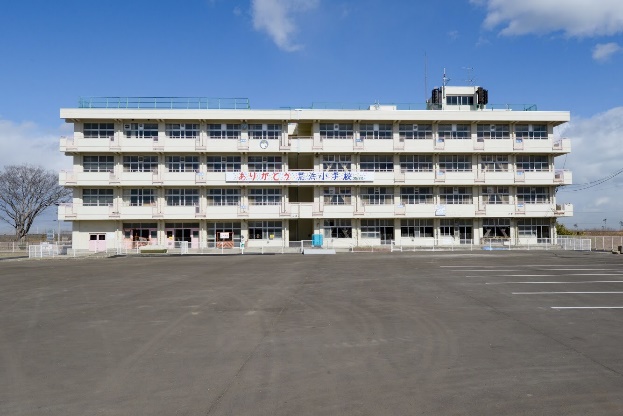 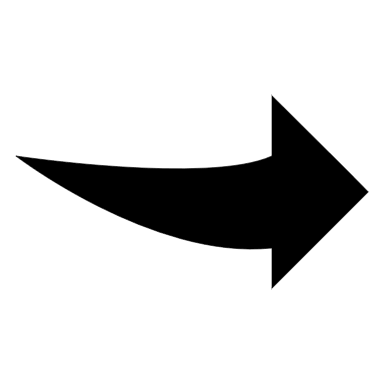 ①　校舎の様子や、４F音楽室の映像を見て、気付いたことを書こう。★津波で、学校はどのような被害を受けたのだろう？　 				　荒浜小をおそった津波は、どのようなものだったのだろう？　　年　　組　　番　　氏名　　　　　　　　　　　　　あ　　　　　　　　　年　　月　　日                                  ②　４Fの展示を見て、気付いたことを書こう。★荒浜地区では海とどのように関わっていたのだろう。③　荒浜小の見学を振り返って、考えたことを書こう。★自分の住む地域に災害が起こったら…？